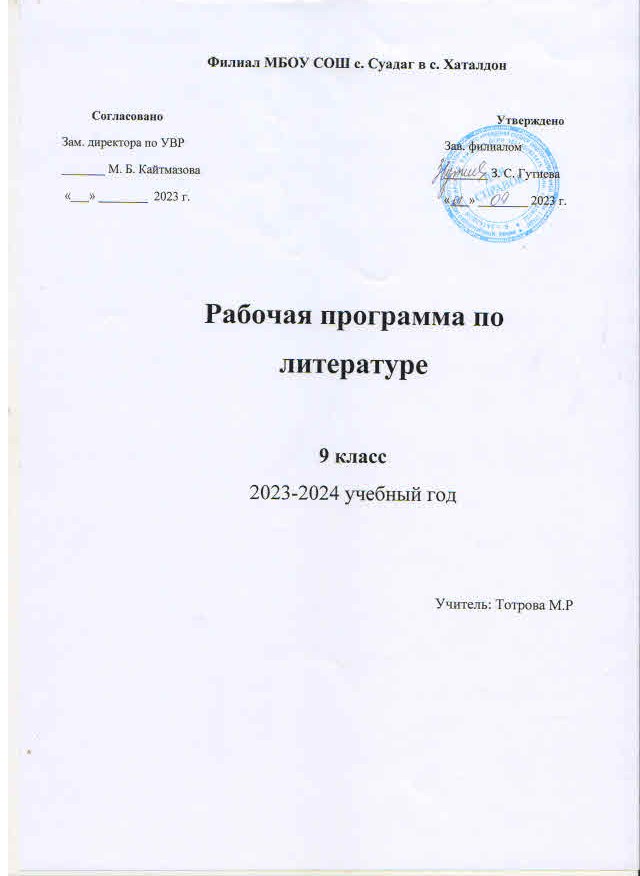 РАБОЧАЯ ПРОГРАММАпо литературеРаздел I. Пояснительная запискаРабочая программа по литературе для 9 класса составлена в соответствии с основными положениями Федерального государственного образовательного стандарта основного общего образования второго поколения, на основе примерной Программы основного общего образования по литературе, авторской программы по литературе В .Я. Коровиной и др. (М.: Просвещение, 2020) к учебнику В.Я. Коровиной и др. (М.: Просвещение, 2020).Важнейшее значение в формировании духовно богатой, гармонически развитой личности с высокими нравственными идеалами и эстетическими потребностями имеет художественная литература. Курс литературы в школе основывается на принципах связи искусства с жизнью, единства формы и содержания, историзма, традиций и новаторства, осмысления историко-культурных сведений, нравственно-эстетических представлений, усвоения основных понятий теории и истории литературы, формирования умений оценивать и анализировать художественные произведения, овладения богатейшими выразительными средствами русского литературного языка.Изучение литературы в основной школе направлено на достижение следующих целей:• формирование духовно развитой личности, обладающей гуманистическим мировоззрением, национальным самосознанием, общероссийским гражданским сознанием, чувством патриотизма;• развитие интеллектуальных и творческих способностей учащихся, необходимых для успешной социализации и самореализации личности;• постижение учащимися вершинных произведений отечественной и мировой литературы, их чтение и анализ, основанный на понимании образной природы искусства слова, опирающийся на принципы единства художественной формы и содержания, связи искусства с жизнью, историзма;• поэтапное, последовательное формирование умений читать, комментировать, анализировать и интерпретировать художественный текст;• овладение возможными алгоритмами постижения смыслов, заложенных в художественном тексте (или любом другом речевом высказывании), и создание собственного текста, представление своих оценок и суждений по поводу прочитанного;• овладение важнейшими общеучебными умениями и универсальными учебными действиями (формулировать цели деятельности,планировать ее, осуществлять библиографический поиск, находить и обрабатывать необходимую информацию из различных источников, включая Интернет и др.);• использование опыта общения с произведениями художественной литературы в повседневной жизни и учебной деятельности, речевом самосовершенствовании.Достижение поставленных целей при разработке и реализации образовательным учреждением основной образовательной программы основного общего образования предусматривает решение следующих основных задач:• обеспечение соответствия основной образовательной программы требованиям ФГОС;• обеспечение преемственности начального общего, основного общего, среднего (полного) общего образования;• обеспечение доступности получения качественного основного общего образования, достижение планируемых результатов освоения основной образовательной программы основного общего образования всеми обучающимися, в том числе детьми-инвалидами и детьми с ограниченными возможностями здоровья;• установление требований к воспитанию и социализации обучающихся как части образовательной программы и соответствующему усилению воспитательного потенциала школы, обеспечению индивидуализированного психолого-педагогического сопровождения каждого обучающегося, формированию образовательного базиса, основанного не только на знаниях, но и на соответствующем культурном уровне развития личности, созданию необходимых условий для ее самореализации;• обеспечение эффективного сочетания урочных и внеурочных форм организации образовательного процесса, взаимодействия всех его участников;• взаимодействие образовательного учреждения при реализации основной образовательной программы с социальными партнерами;• выявление и развитие способностей обучающихся, в том числе одаренных детей, детей с ограниченными возможностями здоровья и инвалидов, их профессиональных склонностей через систему клубов, секций, студий и кружков, организацию общественно полезной деятельности, в том числе социальной практики, с использованием возможностей образовательных учреждений дополнительного образования детей;„ • организация интеллектуальных и творческих соревнований, научно-технического творчества, проектной и учебно-исследовательской деятельности;• участие обучающихся, их родителей (законных представителей), педагогических работников и общественности в проектировании и развитии внутришкольной социальной среды, школьного уклада;• включение обучающихся в процессы познания и преобразования внешкольной социальной среды (населенного пункта, района, города) для приобретения опыта реального управления и действия;• социальное и учебно-исследовательское проектирование, профессиональная ориентация обучающихся при поддержке педагогов, психологов, социальных педагогов, сотрудничестве с базовыми предприятиями, учреждениями профессионального образования, центрами профессиональной работы;• сохранение и укрепление физического, психологического и социального здоровья обучающихся, обеспечение их безопасности.В основе реализации основной образовательной программы лежит системно-деятельностный подход, который предполагает:• воспитание и развитие качеств личности, отвечающих требованиям информационного общества, инновационной экономики, задачам построения российского гражданского общества на основе принципов толерантности, диалога культур и уважения его многонационального, поликультурного и поликонфессионального состава;• формирование соответствующей целям общего образования социальной среды развития обучающихся в системе образования, переход к стратегии социального проектирования и конструирования на основе разработки содержания и технологий образования, определяющих пути и способы достижения желаемого уровня (результата) личностного и познавательного развития обучающихся;• ориентацию на достижение цели и основного результата образования — развитие на основе освоения универсальных учебных действий, познания и освоения мира личности обучающегося, его активной учебно-познавательной деятельности, формирование его готовности к саморазвитию и непрерывному образованию;• признание решающей роли содержания образования, способов организации образовательной деятельности и учебного сотрудничества в достижении целей личностного и социального развития обучающихся;• учет индивидуальных возрастных, психологических и физиологических особенностей обучающихся, роли, значения видов деятельности и форм общения при построении образовательного процесса и определении образовательно-воспитательных целей и путей их достижения;• разнообразие индивидуальных образовательных траекторий и индивидуального развития каждого обучающегося, в том числе одаренных детей, детей-инвалидов и детей с ограниченными возможностями здоровья.Цели изучения литературы могут быть достигнуты при обращении к художественным произведениям, которые давно и всенародно признаны классическими с точки зрения их художественного качества и стали достоянием отечественной и мировой литературы. Следовательно, цель литературного образования в школе состоит и в том, чтобы познакомить учащихся с классическими образцами мировой словесной культуры, обладающими высокими художественными достоинствами, выражающими жизненную правду, общегуманистические идеалы и воспитывающими высокие нравственные чувства у человека читающего.Курс литературы опирается на следующие виды деятельности по освоению содержания художественных произведений и теоретико-литературных понятий:• осознанное, творческое чтение художественных произведений разных жанров;• выразительное чтение художественного текста;• различные виды пересказа (подробный, краткий, выборочный, с элементами комментария, с творческим заданием);• ответы на вопросы, раскрывающие знание и понимание текста произведения;• заучивание наизусть стихотворных и прозаических текстов;• анализ и интерпретация произведения;• составление планов и написание отзывов о произведениях;• написание сочинений по литературным произведениям и на основе жизненных впечатлений;• целенаправленный поиск информации на основе знания ее источников и умения работать с ними;• индивидуальная и коллективная проектная деятельность.Общая характеристика учебного предметаВ 9 классе начинается линейный курс на историко-литературной основе(древнерусская литература – литература 18 в. – литература первой половины 19 в.), который будет продолжен в старшей школе. В этом классе активизируется связь курса литературы с курсами отечественной и мировой истории, МХК, идет углубление понимания содержания произведения в контексте развития культуры, общества в целом, активнее привлекаются критическая, мемуарная, справочная литература, исторические документы, более определенную филологическую направленность получает проектная деятельность учащихся. Содержание литературы в 9 классе — начало курса на историко-литературной основе.Главная идея программы по литературе — изучение литературы от фольклора к древнерусской литературе, от нее к русской литературе XVIII, XIX, XX вв. Русская литература является одним из основных источников обогащения речи учащихся, формирования их речевой культуры и коммуникативных навыков. Изучение языка художественных произведений способствует пониманию учащимися эстетической функции слова, овладению ими стилистически окрашенной русской речью.Специфика учебного предмета «Литература» определяется тем, что он представляет собой единство словесного искусства и основ науки (литературоведения), которая изучает это искусство.Курс литературы в 9 классе строится на основе сочетания концентрического, историко-хроноло-гического и проблемно-тематического принципов.Содержание курса в 9 классе включает в себя произведения русской и зарубежной литературы, поднимающие вечные проблемы (добро, зло, жестокость и сострадание, великодушие, прекрасное в природе и человеческой жизни, роль и значение книги в жизни писателя и читателя и т. д.).Ведущая проблема изучения литературы в 9 классе — литература и ее роль в духовной жизни человека.В программе соблюдена системная направленность - курс 9 класса представлен разделами:1. Древнерусская литература.2. Русская литература XVIII века.3. Русская литература XIX века.4. Русская литература XX века.5. Зарубежная литература.6. Обзоры.7. Сведения по теории и истории литературы.В разделах 1-6 даются: перечень произведений художественной литературы, краткие аннотации, раскрывающие их основную проблематику и художественное своеобразие. Изучению произведений предшествует краткий обзор жизни и творчества писателя.Учитывая рекомендации, изложенные в «Методическом письме о преподавании учебного предмета "Литература" в условиях введения Федерального компонента государственного стандарта общего образования», в рабочей программе выделены часы на развитие речи, на уроки внеклассного чтения, проектную деятельность учащихся.В программу включен перечень необходимых видов работ по развитию речи: словарная работа, различные виды пересказа, устные и письменные сочинения, отзывы, доклады, диалоги, творческие работы, а также произведения для заучивания наизусть, списки произведений для самостоятельного чтения.Место предмета в учебном планеДанная программа сформирована с учётом психолого-педагогических особенностей развития девятиклассников и уровня их подготовленности. Рассчитана на 3 часа в неделю и составляет в полном объеме 102 ч.Раздел II. Личностные, метапредметные и предметные результаты освоения учебного предмета.Реализация программы обеспечивает достижение учащимися следующих личностных, метапредметных и предметных результатов.Личностные результаты:1) формирование чувства гордости за свою Родину, её историю, российский народ, становление гуманистических и демократических ценностных ориентации многонационального российского общества;2) формирование средствами литературных произведений целостного взгляда на мир в единстве и разнообразии природы, народов, культур и религий;3) воспитание художественно -эстетического вкуса, эстетических потребностей, ценностей и чувств на основе опыта слушания и заучивания наизусть произведений художественной литературы;4) развитие этических чувств, доброжелательности и эмоционально-нравственной отзывчивости, понимания и сопереживания чувствам других людей;5) формирование уважительного отношения к иному мнению, истории и культуре других народов, выработка умения терпимо относиться к людям иной национальной принадлежности;6) овладение навыками адаптации к школе, к школьному коллективу;7) принятие и освоение социальной роли обучающегося, развитие мотивов учебной деятельности и формирование личностного смысла учения;8) развитие самостоятельности и личной ответственности за свои поступки на основе представлений о нравственных нормах общения;9) развитие навыков сотрудничества с взрослыми и сверстниками в разных социальных ситуациях, умения избегать конфликтов и находить выходы из спорных ситуаций, умения сравнивать поступки героев литературных произведений со своими собственными поступками, осмысливать поступки героев;10) наличие мотивации к творческому труду и бережному отношению к материальным и духовным ценностям, формирование установки на безопасный, здоровый образ жизни.Метапредметные результаты:1) овладение способностью принимать и сохранять цели и задачи учебной деятельности, поиска средств её осуществления;2) освоение способами решения проблем творческого и поискового характера;3) формирование умения планировать, контролировать и оценивать учебные действия в соответствии с поставленной задачей и условиями её реализации, определять наиболее эффективные способы достижения результата;4) формирование умения понимать причины успеха/неуспеха учебной деятельности и способности конструктивно действовать даже в ситуациях неуспеха;5) использование знаково-символических средств представления информации о книгах;6) активное использование речевых средств для решения коммуникативных и познавательных задач;7) использование различных способов поиска учебной ин формации в справочниках, словарях, энциклопедиях и интерпретации информации в соответствии с коммуникативными и познавательными задачами;8) овладение навыками смыслового чтения текстов в соответствии с целями и задачами осознанного построения речевого высказывания в соответствии с задачами коммуникации и составления текстов в устной и письменной формах;9)овладение логическими действиями сравнения, анализа, синтеза, обобщения, классификации по родовидовым признакам, установления причинно-следственных связей, построения рассуждений;10) готовность слушать собеседника и вести диалог, признавать различные точки зрения и право каждого иметь и излагать своё мнение и аргументировать свою точку зрения и оценку событий;11) умение договариваться о распределении ролей в совместной деятельности, осуществлять взаимный контроль в совместной деятельности, общей цели и путей её достижения, осмысливать собственное поведение и поведение окружающих;12) готовность конструктивно разрешать конфликты посредством учёта интересов сторон и сотрудничества.Предметные результаты:1) понимание литературы как явления национальной и мировой культуры, средства сохранения и передачи нравственных ценностей и традиций;2) осознание значимости чтения для личного развития; формирование представлений о Родине и её людях, окружающем мире, культуре, первоначальных этических представлений, понятий о добре и зле, дружбе, честности; формирование потребности в систематическом чтении;3) достижение необходимого для продолжения образования уровня читательской компетентности, общего речевого развития, т. е. овладение чтением вслух и про себя, элементарными приёмами анализа художественных, научно-познавательных и учебных текстов с использованием элементарных литературоведческих понятий;4) использование разных видов чтения (изучающее (смысловое), выборочное, поисковое); умение осознанно воспринимать и оценивать содержание и специфику различных текстов, участвовать в их обсуждении, давать и обосновывать нравственную оценку поступков героев;5) умение самостоятельно выбирать интересующую литературу, пользоваться справочными источниками для понимания и получения дополнительной информации, составляя самостоятельно краткую аннотацию;6) умение использовать простейшие виды анализа различных текстов: устанавливать причинно-следственные связи и определять главную мысль произведения, делить текст на части, озаглавливать их, составлять простой план, находить средства выразительности, пересказывать произведение;7) умение работать с разными видами текстов, находить характерные особенности научно -познавательных, учебных и художественных произведений. На практическом уровне овладеть некоторыми видами письменной речи (повествование - создание текста по аналогии, рассуждение - письменный ответ на вопрос, описание - характеристика героев). Умение написать отзыв на прочитанное произведение;8) развитие художественно-творческих способностей, умение создавать собственный текст на основе художественного произведения, репродукции картин художников, по иллюстрациям, на основе личного опыта. Общеучебные умения, навыки и способы деятельности.Раздел V. Календарно-тематическое планирование курса «Литература»Раздел VI. Учебное и учебно-методическое обеспечениедля ученика:1). Литература. 9 кл.: Учебник для общеобразовательных учреждений. В 2-х ч./Авт.-сост. В.Я.Коровина и др. - М.: Просвещение, 2008.Словари и справочники:2). Быстрова Е. А. и др. Краткий фразеологический словарь русского языка. - СПб.: отд-ние изд-ва «Просвещение», 1994.-271с3). Лексические трудности русского языка: Словарь-справочник: А.А. Семенюк (руководитель и автор коллектива), И.Л.Городецкая, М.А.Матюшина и др. – М.:Рус.яз., 1994. – 586с.4). М.А.Надель-Червинская. Толковый словарь иностранных слов. Общеупотребительная лексика 9для школ, лицеев, гимназий). Г.Ростов-на-Дону, «Феникс», 1995г. С.608.5). Ожегов С. И. и Шведова Н. Ю. Толковый словарь русского языка:80000 слов и фразеологических выражений / Российская АН.; Российский фонд культуры; - 2 – е изд., испр. и доп. – М.: АЗЪ,1995. – 928 с.6). Учебный словарь синонимов русского языка/Авт. В.И.Зимин, Л.П.Александрова и др. – М.: школа-пресс, 1994. – 384с.7). Электронные словари: Толковый словарь русского языка. С.И. и Н.Ю.Шведова8). Словарь синонимов русского языка. З.Е.Александровадля учителя:1). Аркин И.И. Уроки литературы в 9 классе: Практическая методика: Книга для учителя, - М.:Просвещение, 2008.2). Беляева Н.В. Уроки изучения лирики в школе. - М.: Вербум-М, 2004.3). Вельская Л.Л. Литературные викторины. - М.: Просвещение, 2005.4). Зинина Е.А., Федоров А.В., Самойлова Е.А. Литература: Сборник заданий для проведения экзамена в 9 классе. - М: Просвещение, 2006.5). Коровина В.Я. Литература: 9 кл.: Методические советы / В.Я.Коровина, И.С. Збарский: под ред. В.И.Коровина. - М.: Просвещение, 2008.6). Литература. 9 кл.: Учебник для общеобразовательных учреждений. В 2-х ч./Авт.-сост. В.Я.Коровина и др. - М.: Просвещение, 2008.7). Лейфман И.М. Карточки для дифференцированного контроля знаний по литературе. 9 класс, -М.: Материк Альфа, 2004.8). Матвеева Е.И. Литература. 9 класс: Тестовые задания к основным учебникам. – М.:Эскимо, 20089). Фогельсон И.А. Русская литература первой половины 19 века. - М.: Материк Альфа. 2006.Интернет-ресурсы для ученика и учителя:1. http://school-collection.edu.ru/catalog/pupil/?subject=82. Сеть творческих учителей http://www.it-n.ru/3. http://rus.1september.ru/topic.php?TopicID=1&Page4. http://www.openclass.ru/№ урокаТема урока,По плануфакт1.Литература как искусство слова и ее роль в духовной жизни человека.2.Самобытный характер древнерусской литературы. «Слово о полку Игореве» - величайший памятник древнерусской литературы.3.Русская история в «Слове…»4.Р.Р.Художественные особенности «Слова…». Подготовка к домашнему сочинению.5.Классицизм в русском и мировом искусстве..6.М.В.Ломоносов – поэт, ученый, гражданин. Ода «Вечернее размышление…»..7Прославление Родины, науки и просвещения в произведениях М.В.Ломоносова..8Тема поэта и поэзии в лирике Державина.9.Вн..чт.Изображение российской действительности, «страданий человечества» в «Путешествии из Петербурга в Москву»10.Сентиментализм. Повесть Н.М.Карамзина «Бедная Лиза» - начало русской прозы..11.«Бедная Лиза» Н.М. Карамзина как образец русского сентиментализма.12.Р.Р.Подготовка к сочинению «Литература XVIII века в восприятии современного читателя» (на примере одного-двух произведений).13.Общая характеристика русской и мировой литературы XIX века. Понятие о романтизме и реализме. Романтическая лирика начала века (К.Н.Батюшков, Н.М.Языков, Е.А.Баратынский, К.Ф.Рылеев, Д.В.Давыдов, П.А.Вяземский).14.Романтическая лирика начала XIX века. «Его стихов пленительная сладость…» В.А.Жуковский.15.Нравственный мир героини баллады В.А.Жуковского «Светлана».16.А.С.Грибоедов: личность и судьба драматурга.17.Знакомство с героями комедии «Горе от ума».Анализ первого действия.18.Фамусовская Москва в комедии «Горе от ума». Анализ второго действия..19.Проблема ума и безумия в комедии А.С. Грибоедова «Горе от ума». Анализ третьего и четвертого действий.20.Язык комедии А.С.Грибоедова «Горе от ума».21.Комедия «Горе от ума» в оценке критики. Подготовка к домашнему сочинению по комедии «Горе от ума».22.А.С.Пушкин: жизнь и творчество. Дружба и друзья в творчестве А.С.Пушкина23.Лирика петербургского периода. Проблема свободы, служения Родине в лирике Пушкина.24.Любовь как гармония душ в любовной лирике А.С.Пушкина.25.Тема поэта и поэзии в лирике А.С.Пушкина.26.Раздумья о смысле жизни, о поэзии. «Бесы». Обучение анализу одного стихотворения.27.Контрольная работа по романтической лирике начала XIX века, лирике А.С.Пушкина..28.ВЧ А.С.Пушкин. «Цыганы» как романтическая поэма. Герои поэмы. Противоречие двух миров: цивилизованного и естественного. Индивидуалистический характер Алеко29.«Даль свободного романа» (История создания романа А.С.Пушкина «Евгений Онегин»). Комментированное чтение 1 главы.30.«Они сошлись. Вода и камень…» ( Онегин и Ленский)31.«Татьяна, милая Татьяна!» Татьяна Ларина – нравственный идеал Пушкина. Татьяна и Ольга.32-33«А счастье было так возможно…» Эволюция взаимоотношений Татьяны и Онегина.34.«Там некогда гулял и я…» Автор как идейно-композиционный центр романа.35.«Евгений Онегин» как энциклопедия русской жизни.36.Р.Р.«Здесь его чувства, понятия, идеалы…» Пушкинский роман в зеркале критики. Подготовка к сочинению по роману А.Пушкина «Евгений Онегин».37.ВЧ Проблема «гения и злодейства» в трагедии А.С.Пушкина «Моцарт и Сальери».38.Мотив вольности и одиночества в лирике М.Ю.Лермонтова («Нет, я не Байрон, я другой…», «Молитва», «Парус», «И скучно и грустно»).39.Образ поэта-пророка в лирике поэта. «Смерть поэта», «Пророк», «Я жить хочу…»40.Эпоха безвременья в лирике М.Ю.Лермонтова («Дума», Предсказание», «Родина»).41.«Герой нашего времени» - первый психологический роман в русской литературе.42.Загадки образа Печорина в главах «Бэла» и «Максим Максимыч».43.«Журнал Печорина» как средство самораскрытия его характера.44-45Печорин в системе мужских образов романа. Дружба в жизни Печорина46-47Печорин в системе женских образов романа. Любовь в жизни Печорина48«Душа Печорина не каменистая почва…»49.Споры о романтизме и реализме романа «Герой нашего времени».50.Контрольная работа по творчеству М.Ю.Лермонтова..51.«Хочется… показать хотя с одного боку всю Русь…» Слово о Н.В.Гоголе. Замысел «Мертвых душ».52.«Эти ничтожные люди». Образы помещиков в «Мертвых душах»53.«Мертвая жизнь». Образ города в поэме «Мертвые души».54-55Пороки чиновничества56-57Чичиков как новый герой эпохи и как антигерой.58.«Мертвые души» - поэма о величии России. Мертвые и живые души.59.Р.Р.Поэма в оценке критики. Подготовка к сочинению60.ВЧПатриархальный мир и угроза его распада в пьесе А.Н.Островского «Бедность не порок».61.Ф.М.Достоевский. Тип петербургского мечтателя в повести «Белые ночи».62.Роль истории Настеньки в повести «Белые ночи».63.Формирование личности героя повести, его духовный конфликт с окружающей средой в повести Л.Н.Толстого «Юность»..64.Эволюция образа главного героя в рассказе А.П.Чехова «Смерть чиновника». Урок усвоения новых знаний.65.Тема одиночества человека в мире в рассказе А.П.Чехова «Тоска».66.Р.Р.Подготовка к сочинению-ответу на проблемный вопрос «В чем особенности изображения внутреннего мира героев русской литературы XIX века»67.Русская литература XX века: разнообразие жанров и направлений. История любви Надежды и Николая Алексеевича в рассказе И.А.Бунина «Темные аллеи».68.Поэзия и проза русской усадьбы в рассказе «Темные аллеи»..69.Русская поэзия Серебряного века. Высокие идеалы и предчувствие перемен в лирике А.А.Блока.70.Тема Родины в лирике С.А.Есенина.71.Размышления о жизни, любви, природе, предназначении человека в лирике С.Есенина.72.Слово о поэте. В.Маяковский.73.Слово о поэте. В.Маяковский. «Послушайте», «А вы могли бы?», «Люблю». Своеобразие стиха.  74-75М.А.Булгаков «Собачье сердце» как социально-философская сатира на современное общество76.Поэтика повести, гуманистическая позиция автора. Художественная условность, фантастика, сатира, гротеск и их художественная роль в повести77.М.И.Цветаева. Слово о поэте. Слово о поэзии, любви и жизни. Особенности поэзии Цветаевой78.Особенности поэзии А.А.Ахматовой.79.Тема гармонии человека с природой, любви и смерти в лирике Н.А.Заболоцкого.80-81Судьба человека и судьба Родины в рассказе М.А.Шолохова.82.Автор и рассказчик в рассказе «Судьба человека».83.Вечность и современность в стихах Б.Л.Пастернака о любви и природе.84Раздумья о Родине в лирике А.Т.Твардовского.85-86ВЧ «А зори здесь тихие» или В.В.Быков. «Сотников», «Обелиск».87.Картины послевоенной деревни в рассказе А.И.Солженицына «Матренин двор».88.Образ праведницы в рассказе «Матренин двор»89.ВЧ Рассказы Ф.Абрамова («Пелагея», «Алька») или повесть В.Г.Распутина «Женский разговор».90.Песни и романсы на стихи русских поэтов XIX-XX веков91.Зачетное занятие по русской лирике XX века92.Чувства и разум в любовной лирике Катулла..93.«Божественная комедия» Данте Алигьери.94.Гуманизм эпохи Возрождения. Одиночество Гамлета в его конфликте с реальным миром в трагедии У.Шекспира.95-96Трагизм любви Гамлета и Офелии.97.Трагедия И.В.Гете «Фауст»..98.Поиски справедливости и смысла жизни в философской трагедии И.В.Гете «Фауст».99Трагизм любви Фауста и Гретхен.100-101.Выявление уровня литературного развития учащихся.102.Подведение итогов года. Литература для чтения летом.103Резервный урок